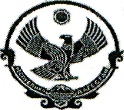 МИНИСТЕРСТВО КУЛЬТУРЫ РЕСПУБЛИКИ ДАГЕСТАНГОСУДАРСТВЕННОЕ БЮДЖЕТНОЕ УЧРЕЖДЕНИЕРЕСПУБЛИКИ ДАГЕСТАН «ДЕРБЕНТСКИЙ ГОСУДАРСТВЕННЫЙИСТОРИКО-АРХИТЕКТУРНЫЙ И АРХЕОЛОГИЧЕСКИЙМУЗЕЙ-ЗАПОВЕДНИК»Республика Дагестан, . Дербент, ул. Рзаева, д.7Тел.: 8(8722)98-92-23; e-mail: derbentmuzei@mail.ru,www.derbentmuseum.ruИнформационное письмоУважаемые коллеги!Сообщаем о продлении срока приема заявок для участия в республиканской научно-практической конференции «Петровские чтения» 8 июня 2022 года г. Дербент.Заявки на участие необходимо предоставить до 15 апреля 2022 года в Оргкомитет конференции на электронную почту emiliya.amirova.82@mail.ru (с пометкой ФИО на конференцию «Петровские чтения»).Материалы для публикации в электронном виде принимаются до 1 мая 2022 г. по электронному адресу emiliya.amirova.82@mail.ruПо вопросам бронирования гостиниц обращаться по тел. 8-988-421-06-05 (Эминов Назир Гаджимагомедович) не позднее 15 апреля 2022 г. Проживание за счет организаторов конференции.Конференция состоится 8 июня 2022 г. в конференц-зале «Алые паруса» (г. Дербент, ул. Локомативная, д.5).Готовы ответить на вопросы по телефонам:8-928-561-77-05      -     Смаглюк Ирина Петровна 8-988-421-06-05      -     Эминов Назир Гаджимагомедович 8-964-012-34-77      -     Алиев Фахретдин Бабаевич Оргкомитет конференции(научный сектор)